Конспект музыкального занятия с использованием здоровьесберегающих технологий по теме «Осень в Бурятии» для детей старшей группы.Цель:укрепление физического здоровья и развитие психоэмоциональной сферы дошкольников с использованием различных видов музыкальной деятельности.Задачи:1. Развивать музыкальные и творческие способности дошкольников в различных видах музыкальной деятельности, используя здоровьесберегающие технологии, исходя из возрастных и индивидуальных возможностей каждого ребенка.2. Создать условия для поддержки детской инициативы и самостоятельности в разных видах музыкальной деятельности. 3. Закрепить:представления детей о здоровом образе жизни; формирование у детей певческих умений и навыков (дыхание, звукообразование, дикция, чистота интонирования, ансамбль);формирование интереса к танцевальной деятельности и развитие двигательных навыков; навык игры на шумовых музыкальных инструментах.4. Воспитывать бережное отношение к природе родного края. 5. Закрепить и обобщить у детей знания об осенних приметах.Ход занятия:дети проходят в зал, садятся на ковёр лицом к экрану.После приветствия музыкальный руководитель снимает покрывало с макета земного шара, звучит таинственная музыка) Музыкальный руководитель:  Перед вами шар земной, он пока еще спит. Не пора ли нам его разбудить в это чудесное утро? Давайте представим, как пробуждается наша планета Земля. А чтобы вам легче было представить, нам поможет фортепианная пьеса бурятского композитора Пурбо Дамиранова. «Солнышко». Дети ложатся на ковёр, закрывают глаза. Плавные движения рук помогают активному восприятию музыки. Дети руками реагируют на смену динамики, темпа.                                                             После исполнения дети «просыпаются», и муз. руководитель спрашивает детей какие образы они представили, проснулась ли планета Земля? Проигрывает фрагменты произведения, дети делятся своими впечатлениями, своими представлениями.Звучит голос Земли. ГОЛОС Земли: Доброе утро, ребята! Я - планета Земля! Осень наступила,                                                                                  Листья осыпаются. Солнышко не греет, Дождик начинается.       (Дети видят на экране картины осени)Вот и в ваши сибирские края пришла Красавица Осень.                Ходила она по бескрайним степям, по таёжному лесу, бродила по берегам Байкала. И, вдруг, на берегу Байкала увидела ужасную картину:                прибрежный лес, а также сам берег были замусорены!Очень это Красавице Осени не понравилось, нахмурилась она:     Голос Осени: Люди! Если в этих краях такое безобразие творится, то зачем я здесь?! Эх, вы! Обидели меня!ГОЛОС Земли: Обиделась Осень и ушла из вашего края.               Муз.рук: Как же мы, ребята, без Осени останемся? Если осень не придёт в наши края, без чего мы останемся, (ответы детей по приметам осени). Без листьев золотых, без шумного листопада, без богатого урожая овощей и фруктов, кедровых орехов и ягоды брусники? Да и нашей планете нельзя в таком состоянии находиться!  Что же нам делать? (дети предлагают свои варианты)Тогда, пойдём мусор убирать,Осень возвращать.На чём же мы отправимся? (варианты детей). Музыка выбирается исходя от инициативы детей, т.е. они сами выбирают вид транспорта  (пешком, пароход, автобус, поезд, самолет)                     На экране картина «Таёжный лес»                                                            Голос Кедровичка (кряхтение, кашель)                                                 Муз. рук: Ребята, слышите? Кто – то кашляет-кряхтит! Кто это?  Достаёт куклу Кедровичка: Кедровичок грустно: Здравствуйте, гости дорогие! Я -  осенний старичок,                                                                                 Старичок – кедровичок,Люблю я петь и танцевать,Но что-то тяжко мне дышать!- Простудился я под осенним дождем (кашляет), все тело ломит, голова болит, ножки не ходят.Муз. рук: Плохо дело, Кедровичок заболел! А что же делать, ребята? В лесу ни врачей, ни аптек! Чем же нам его вылечить?Ответы детей (если с детьми провести подготовительную работу по познавательному развитию, то дети могут сами предложить чай из лекарственных растений или ягодный морс).Звучит весёлая музыка, дети слышат голос куклы Бруснички.Ау! Ребята! Я знаю как помочь старичку Кедровичку! Только найдите меня! Дети ищут заранее спрятанную куклу Брусничку.Муз.руководитель берёт её в руки: Посмотрите, ребята, урожай Брусники поспел. Здравствуй, Брусничка! Брусничка поёт:Топ – топ - топ – по тайге идём.И меня Брусничку найдём.У меня ещё   есть верные друзья.Солнце, воздух и вода.Я знаю, как помочь Кедровичку! В лесу есть очень много лекарственных растений, а в лесных ягодах, орехах очень много полезных витаминов. У меня внутри спрятан брусничный морс. Муз. рук. вынимает из куклы Бруснички бутылочку с морсом: Вот тебе, Кедровичок, брусничный морс!А ещё, Кедровичок, мы сделаем тебе оздоровительный массаж. И вы ребята не зевайте, себе массаж также начинайте!Дети выстраиваются в круг, подставляют друг другу свои спинки. Дождик травку поливает, - легко постукивают по спинке кончиками пальцев. Ветер дерево качает- наклоны головы к правому и левому плечуЛистики висят, висят - гладят ладонями по плечамИ тихонько вниз летят - медленно гладят спину вдоль позвоночника. Дети в садик выбегают - пробежать пальчиками обеих рук вверх по спинке.И листочки собирают - легонько пощипать спинку.Их к себе домой несут - растирание спины ребрами ладоней.И в коробочку кладут – круговые поглаживание спины ладошками.Кедровичок весело: Спасибо, вам, ребята, за лечение. Я теперь здоров!Очень вы мне понравились! А с чем пожаловали ко мне? Ответы детей. Кедровичок:  Значит, обиделась Красавица Осень? Ай – я - яй! Что ж, помогу я вам, если вы подышите моим таежным воздухом.Под фоновую музыку Кедровичок с детьми выполняют дыхательную гимнастику «Здравствуй, солнце!»:            1. Вот багульник стоит и ветвями шевелит (руки в стороны). Вдох-выдох. Вдох-выдох.2. Вот нагнулась ёлочка, зелёные иголочки (руки на поясе, наклоны вперёд). Вдох-выдох. Вдох-выдох.3. Шумит могучий кедр, вытянулся на целый километр (потянуться на носочках, руки вверх). Вдох-выдох. Вдох-выдох.4. Кедровые детки с ветки упали, скорлупки потеряли (медленно сесть на корточки). Вдох-выдох. Вдох-выдох.5. Солнце утром рано встало, всех детишек приласкало (встать и обнять себя руками, погладить по головке)И вы, ребята, потянитесь навстречу тёплым лучам. - Здравствуй, Солнце! (дети повторяют «Здравствуй, Солнце»). Поймайте солнечные лучи (поочерёдно правой и левой рукой делать плавные хватательные движения). Вдохните первый лучик (вдох-выдох),  а теперь второй лучик (вдох-выдох), третий (вдох-выдох), и ещё лучик (вдох-выдох). Один лучик оставьте себе, а остальные  подарите всем, кого вы любите (дети посылают друг другу воздушный поцелуй).__________________________________________________________________звучит крик журавлиной стаи, на экране - журавлиная стая                                                Муз. рук:  Слышите, ребята, звуки? Вы можете определить: кто это? или что это? (ответы детей «Журавли и другие перелётные птицы полетели в тёплые края»).Кедровичок:  Слышите, ребята, журавли летят?                                                Может вам про Осень смогут подсказать?А я с вами прощаюсь. До свидания, ребята!Муз.рук и дети:  Спасибо, добрый старичок Кедровичок! (убирает куклу  )Журавли (голос в записи): Здравствуйте, ребята!                                              Муз.рук и дети смотрят  на «небо»: здравствуйте, журавли! Не видали ли вы красавицу Осень? Журавли: пролетала она мимо нас в сторону вон той берёзовой рощи. Ищите её среди осенних листьев.Муз.рук: спасибо, дорогие птицы. Счастливого пути! (машет вместе с детьми рукой). ________________________________________________________Муз.рук: Куда нам теперь следует отправиться? Что подсказали журавли? (ответы детей). А мы в берёзовую рощу на чём отправимся? (опять по инициативе детей выбирается вид транспорта: пешком, катер, автобус, поезд, самолет…                     Появляется звук – Завывание ветра, на экране – берёзовая роща                                                         Муз. рук: вот она берёзовая роща. А какой здесь ветер холодный завывает! Давайте задобрим осенний ветерок и прочтём логоритмическое стихотворение «Осенние листья». Мы будем читать стихотворение и ритмично выполнять движения. Старайтесь все вместе попадать в ритм. Осень листья золотит,            -         ритмично потирают ладонью о ладонь.Ветер ими шелестит:Шур-шур-шур, шур-шур-шур.                                      И с деревьев их разносит     -  ритмично скрещивают вытянутые вверх руки.Поиграет. Снова бросит. Тш-тш-тш, тш-тш-тш.                                                  Вверх поднимет, закружит     -       над головой делают круговые движения И на месте завертит                             указат. пальцами.У-у-у, у-у-у.                                      То к земле прижмет, погладит,      -     постепенно опускают рукиВдруг на веточку посадит. Так-так-так, так-так-так.               -     похлопывают ладонями по коленкамСоберет большую кучу,               -  руками делают загребающие движенияУбежит и сядет в тучу.                 -   на корточках обнимают коленкиМуз. рук: ну, вот и утих ветер. Вставайте на ножки. Осталось найти красавицу Осень. Появляется звук – Шум листвыОй, ребята, а сейчас какой звук вы слышите? (ответы детей)помощник рассыпает из корзины  листья. Дети подходят к куче листьев Муз. рук: я слышу, как наша Осень шуршит листвой. Посмотрите, сколько листьев, может там наша Осень спряталась? Дети находят в куче листьев куклу Берёзовый листок               Муз.рук берёт в руки Берёзовый листок: Ой, Кто это?Берёзовый листок:Я - березовый листок. Подул осенний ветерок.Я сорвался, полетелИ к вам в гости прилетел.Здравствуйте, ребята! А что случилось? (ответы детей).Потанцуйте с моими братьями и сестрами, и я вам скажу, где Осень искать.Муз. рук.: ребята, будем танцевать с листочками? (Да) Ну, тогда разбирайте по 2 листочка. И мы будем сочинять и импровизировать, то есть придумывать свои танцевальные движения. Танец-импровизация            После танца Муз. руководитель: Ух, как красиво, какой ковёр из листьев!но надо нам убрать их,чтоб всюду было чисто!                                                                    Наши красивые листочки мы соберём в осенние букеты.              Под музыку дети начинают собирать листья в букетики.          В это время педагог ведёт беседу с детьми:                              -Ребята, а вы взрослым помогаете на участках листья собирать? -А как вы собираете листья? -А вы знаете, что листья сжигать нельзя? Почему? (ответы детей).- Листья нужно собирать в мешки или коробки, затем их на машине увозят за город. Если сжигать листья, то может начаться пожар, а едкий дым от костра загрязняет воздух и наносит вред нашим лёгким.дети сложили букеты в корзинку. Берёзовый листок: мне понравился ваш танец и осенний букет, и теперь я вам скажу, где Красавица Осень. Я её видел на берегу Байкала.             Муз. рук: спасибо за подсказку! До свидания, Берёзовый листок! Убирает куклу Берёзовый листокМуз. рук: куда нам сказал отправляться Берёзовый листок? (ответы детей)(опять по инициативе детей выбирается вид транспорта:Но на природе шуметь и загрязнять воздух нельзя, поэтому мы отправляемся пешком! или плывём на катере.шум байкальской волны, на экране загрязнённый берег БайкалаМуз.рук: вот, ребята, мы и добрались до чудесного озера Байкал!Только посмотрите сюда, что это такое: банки, бутылки, пакеты, коробки -это что за туристы тут столько мусора оставили!Помощник высыпает мусор из коробки. Муз. руководитель достаёт куклу Капельку.                                                                  Капелька: Здравствуйте, ребята! Я - Капелька, живу в озере Байкал. Что случилось?  (ответы детей)Капелька: Вы в поход пришли, ребята…Отдохнуть, конечно, надо:Но вокруг остались банки,Целлофан, железки, склянки…Оставлять их здесь нельзя!Не ленитесь же, друзья:Мусор с берега долойПрошу убрать его с собой!Дети под музыку начинают собирать мусор. Складывают в коробку.Муз. рук: - Ребята, посмотрите, мусор весь собрали? (Да) ________________________________________________________________ Выход Осени (играет на дудочке, в руках корзинка с нотами,  яблоком, овощем, хлебом и осенними  и другими картинками на липучках)                                                                                                                      помощник меняет коробки в то время пока Осень заходит в зал. Мусорная коробка убирается.Красавица Осень: По осенним тропинкам я шла и весёлую компанию нашла! Как у вас теперь красиво и чисто, дышится легко!Муз. рук: Мы очень рады тебя видеть, дорогая Красавица Осень! Посмотри, как на берегу Байкала стало чисто, это ребята постарались! Красавица Осень: Молодцы, ребята! за ваши хорошие дела я вас благодарю и весёлую песенку дарю! (достаёт из корзинки ноты).Муз. рук - ль на фортепиано проигрывает песню «Что нам осень принесёт» (Муз. З. Левиной, сл. Л. Некрасовой)Дети дают краткий анализ:  характер, темп, ладовая окраска, динамика.Муз. рук – ль: Но чтобы её хорошо спеть, нужно приготовить свой голос, и сделать зарядку для язычка.Артикуляционная гимнастика.Язычок хотел гулять (рот закрыт губы вместе)Стал он выход искать.Раз-щека. Два - щека (язык упирается в щеку справа, слева)Не найдёт он дверь пока.Стал он бегать вокруг губ (круговые вращения вокруг губ)Не найдёт двери и тут.Стал сквозь губки выбегать (высовывают и прячут язык)А мы его кусать, кусать  (покусывают)Ох, устал наш язычок, и улёгся на бочок  (язык боком)Трубочкой свернулся (свернуть трубочкой)И на спинке растянулся (расслабить на нижней губе)Язычок мы разбудили, теперь можно и песенку спеть.Используя карточки-схемы, разучивается песенка.Муз. рук. обращается к Осени: Спасибо, тебе, красавица Осень, за такой замечательный музыкальный подарок.Красавица Осень: Но, это ещё не всё! Я хочу подарить вам осеннее волшебство! А, ну-ка, ребятки, где ваша коробка с мусором?Дети несут коробку «с мусором», на самом деле с шумовыми музыкальными инструментами.Осень вместе с детьми совершают чудо: под музыку «колдуют» над коробкой. Когда открывают коробку, то видят, что мусор превратился в музыкальные инструменты.                                                Муз. рук: (восхищённо)          Посмотрите: Красавица Осень превратила мусор в музыкальные инструменты. Я вам предлагаю стать исследователями и определить, из чего сделаны они. Можете самостоятельно извлекать звуки, внимательно прислушивайтесь и присматривайтесь.Ответы детей: 1. маракасы из пластиковых бутылок и шейкер из железной банки. 2.- стаканчики с канцелярской резинкой превратились в струнный щипковый инструмент, есть и гусли из канцелярских резинок и коробки от сока;3.- «шуршалки» из полиэтиленовых пакетов и бумаги, из сухих листьев!4.- барабаны из майонезных банок и к ним барабанные палочки5. Дудочка из полипропиленовой трубы!Затем муз. рук. предлагает перед игрой на музыкальных инструментах размять пальчики.Пальчиковая гимнастика «Белочка-резвушка»:Белочка-резвушка           (поочерёдно хлопок в ладоши, шлепок по коленям)Лесная веселушка.Целый день старается        (стучат кулачком о кулак)На зиму запасается.С ветки - прыг.                  (руки вверх)На ветку - скок,                (руки на плечи)Раз-грибок,                    (левую ладонь на правый кулак)И два грибок,                 (поменять руки)Три - орешек в скорлупе,        (руки в замок круговые движения)Будет он лежать в дупле,    (руки в замок, но пальцы сгибаются-разгибаются)И зимою в холода                 (шлёпают ладошками по рукам)Будет белочка сыта.               (гладят живот)Затем дети разбирают инструменты и исполняют песенку «Что нам осень принесёт» в шумовом оркестре.Красавица Осень: Замечательно, мне очень понравилось!А теперь посмотрите на нашу планету. Может, мы ей тоже подарок сделаем? Я предлагаю украсить её осенним убранством (достаёт из корзины картинки на липучках). Если вспомните всё наше путешествие, какие приметы осени вы узнали, то вы подберёте правильные картинки, только осенние!Дети вместе с Красавицей Осенью начинают украшать Землю. Среди картинок с приметами разных времён года дети должны выбрать только осенние приметы! После аппликации звучит голос планеты Земля, которая благодарит детей за то, что украсили её осенним убранством. Образовательные ресурсы:1. Железнова Е. CD Пальчиковые игры для детей 2-5 лет2. Картушина М. Ю. «Логоритмика для малышей» - М.: ТЦ Сфера, 2007.3. Филичева Т. Б., Чиркина Г. В. «Воспитание и обучение детей дошкольного возраста с общим недоразвитием речи»- М.: Школьная Пресса,2008.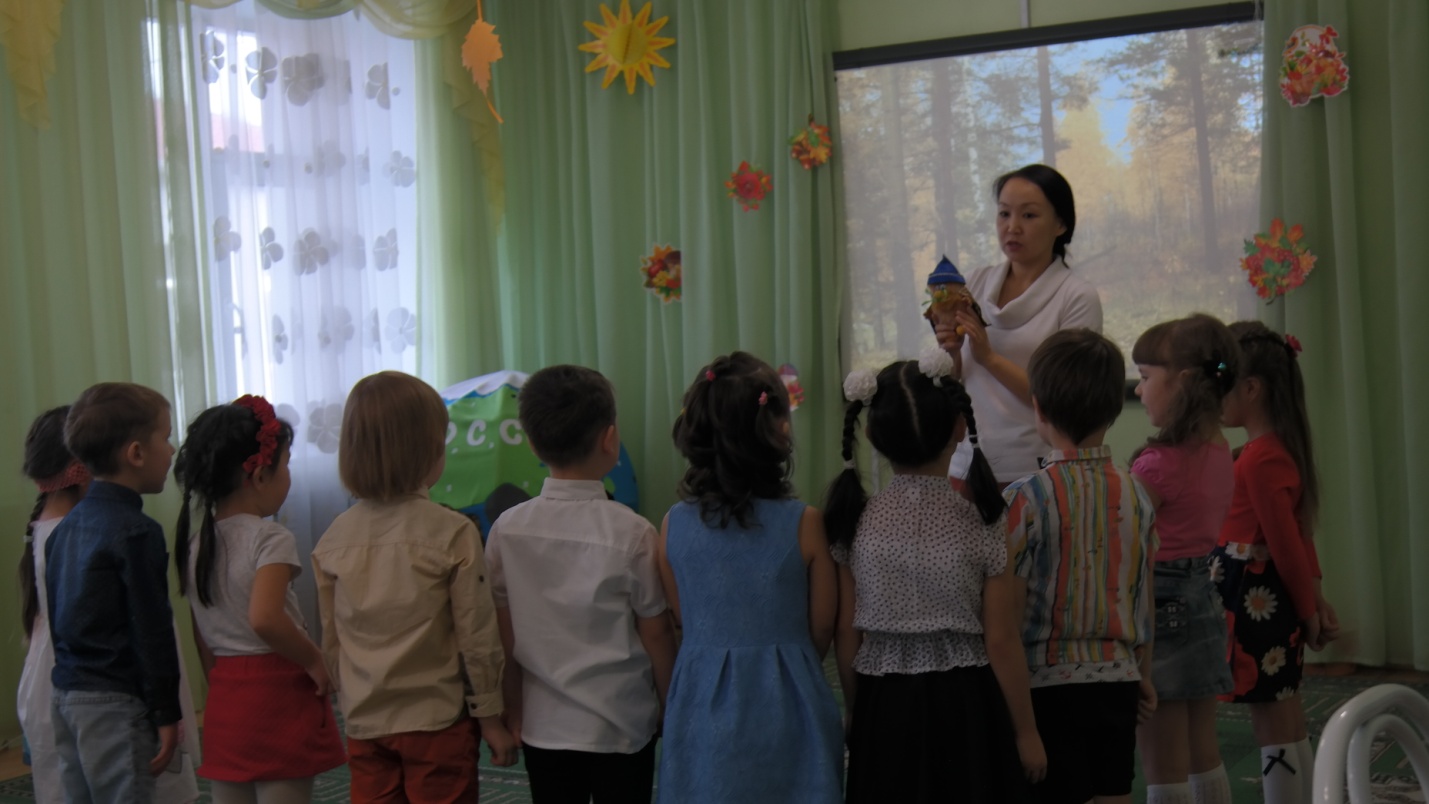 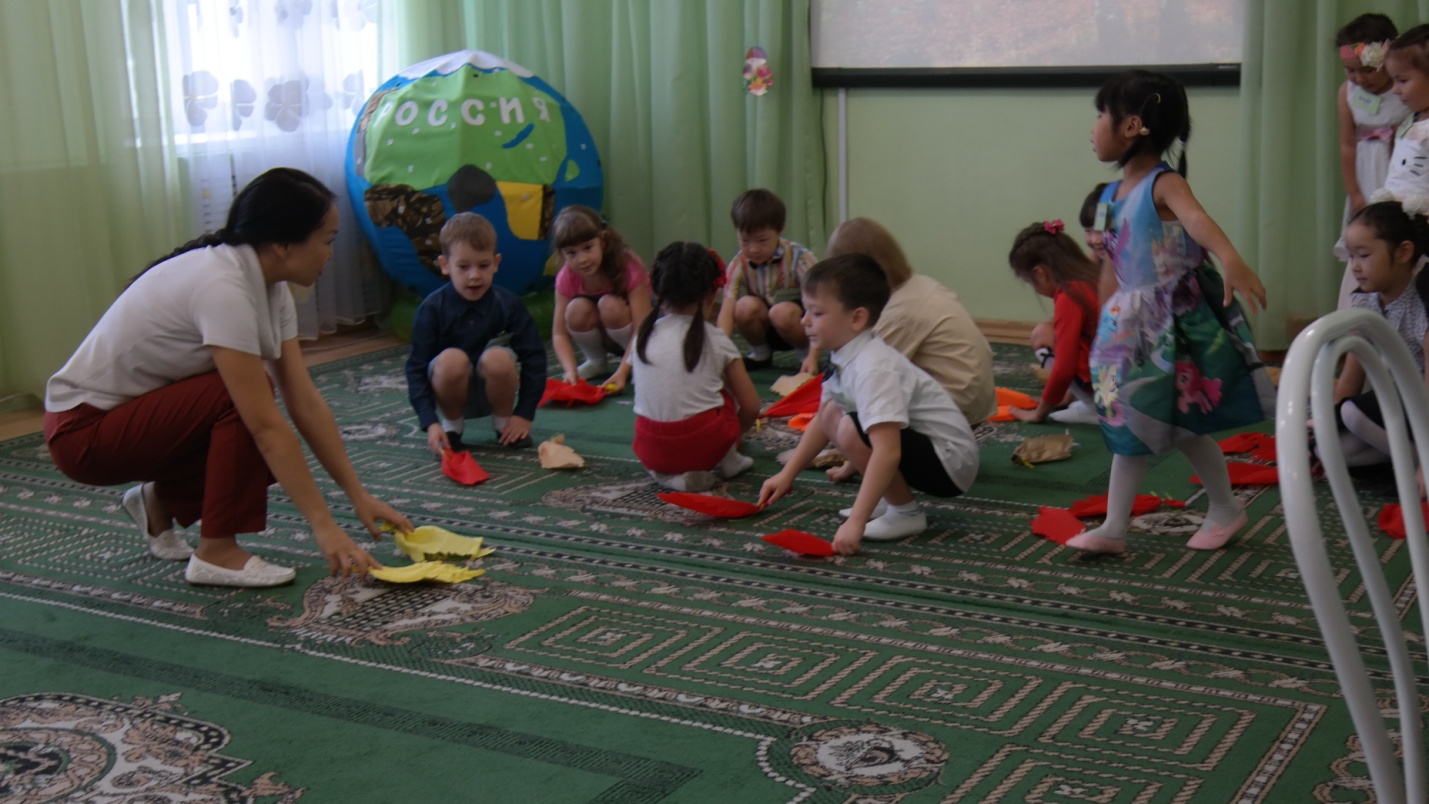 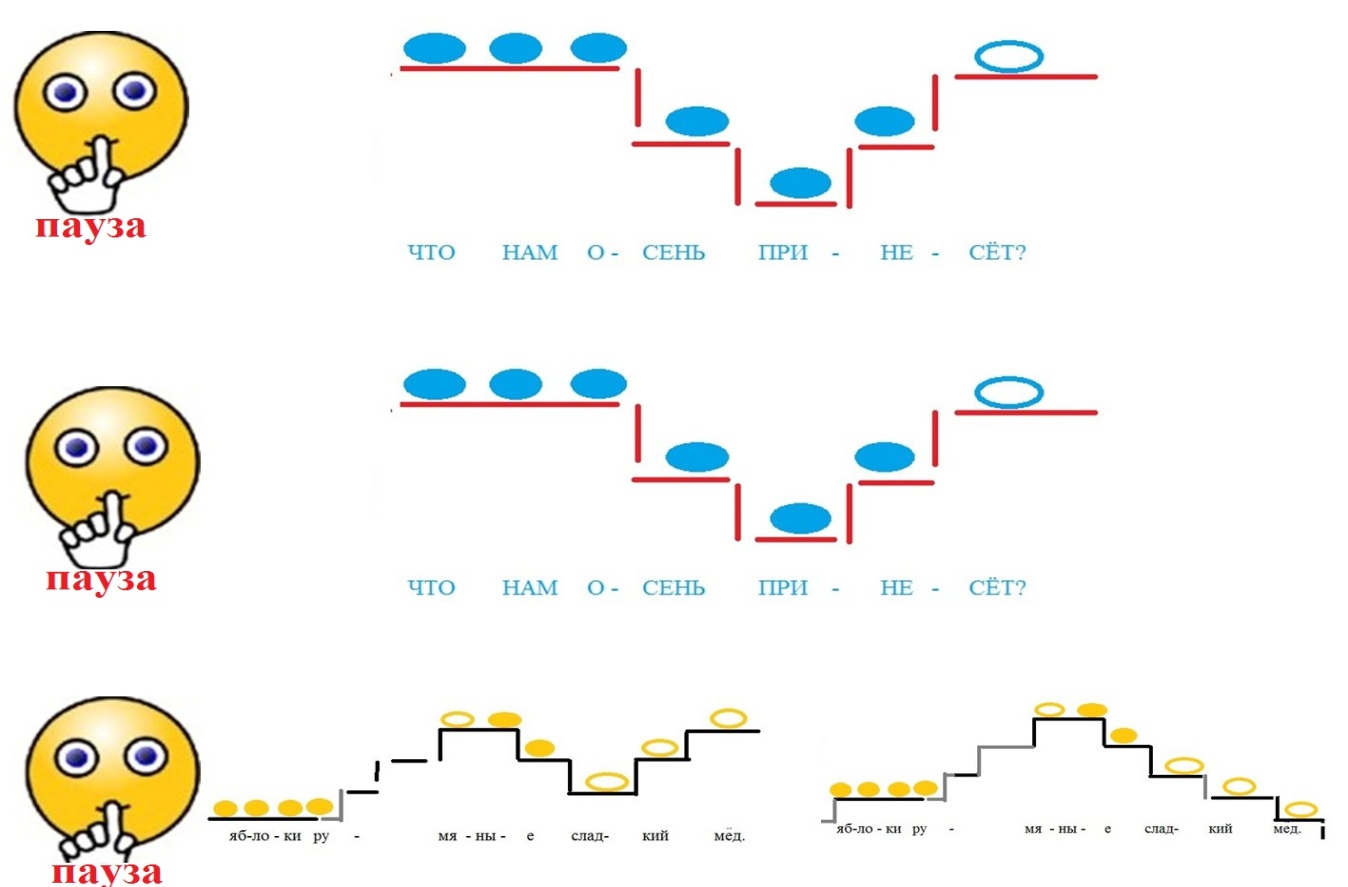 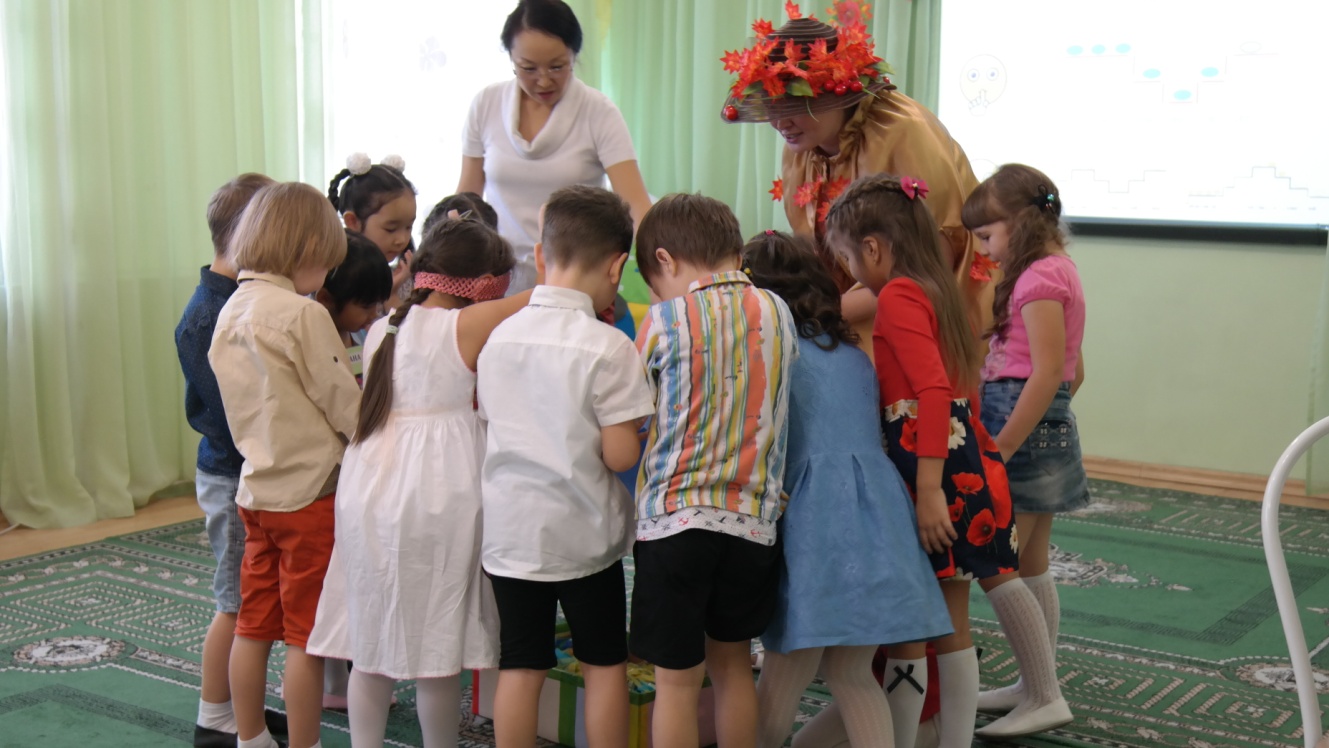 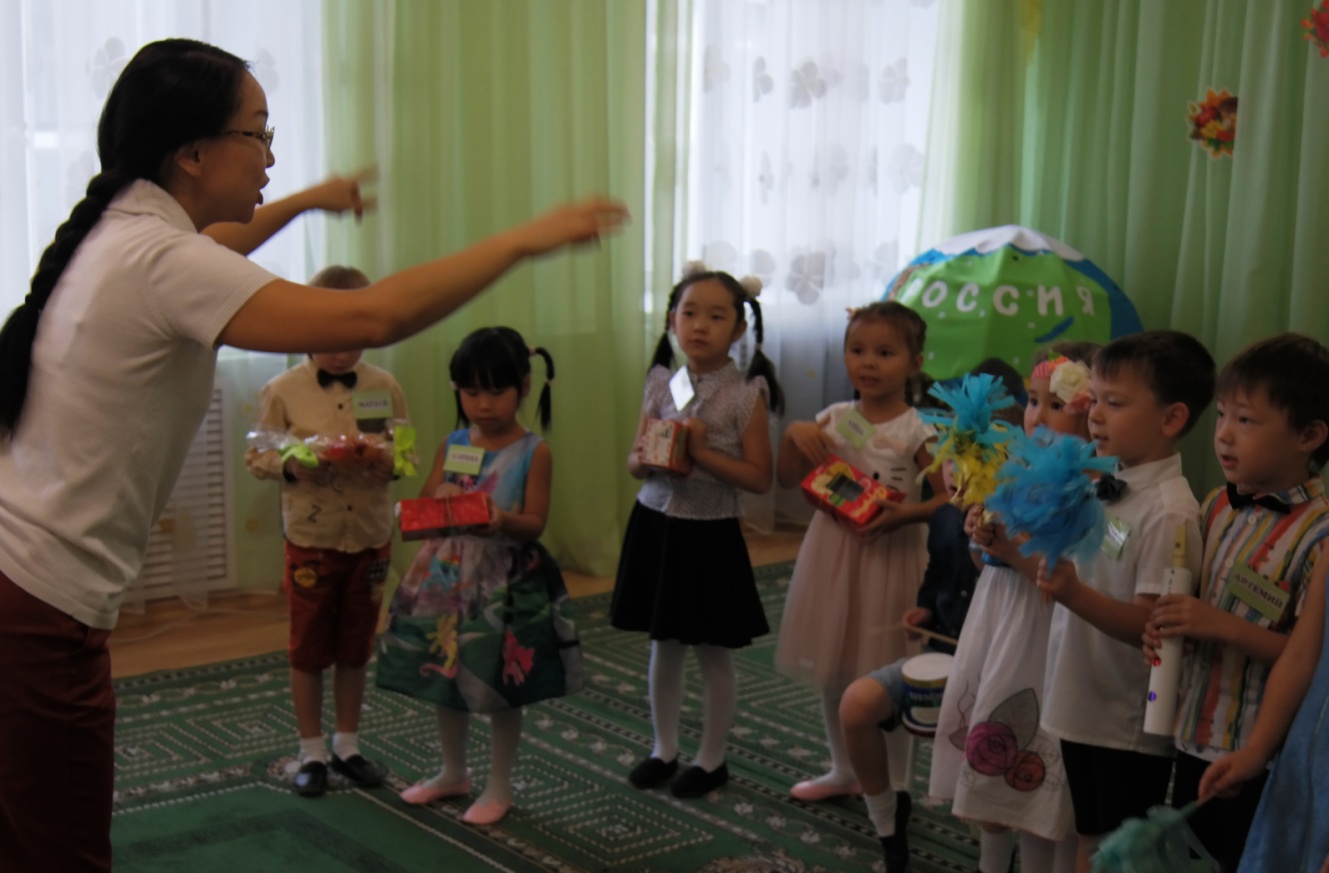 